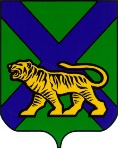 ТЕРРИТОРИАЛЬНАЯ ИЗБИРАТЕЛЬНАЯ КОМИССИЯ
ГОРОДА УССУРИЙСКАРЕШЕНИЕг. УссурийскО предложении территориальнойизбирательной комиссии города Уссурийскапо специальным местам для размещенияпечатных агитационных материаловВ связи с назначением на 8 сентября 2019 года выборов депутатов Думы Уссурийского городского округа, руководствуясь пунктом 7 статьи 54 Федерального закона «Об основных гарантиях избирательных прав и права на участие в референдуме граждан Российской Федерации», частью 7 статьи 65 Избирательного кодекса Приморского края, территориальная избирательная комиссия города Уссурийска РЕШИЛА:Предложить администрации Уссурийского городского округа выделить специальные места для размещения печатных агитационных материалов при проведении выборов депутатов Думы Уссурийского городского округа, назначенных на 8 сентября 2019 года, согласно приложению.Направить копию настоящего решения в администрацию Уссурийского городского округа.Разместить настоящее решение на официальном сайте администрации Уссурийского городского округа в разделе «Территориальная избирательная комиссия города Уссурийска» в информационно-телекоммуникационной сети «Интернет». Председатель комиссии			    	                        О.М. МихайловаСекретарь комиссии					                                Н.М. БожкоПриложениек решению территориальной избирательной комиссии города Уссурийска от 27 июня 2019 года № 160/1085Перечень специальных мест  для размещения печатных агитационных материаловпри проведении выборов депутатов Думы Уссурийского городского округа, назначенных на 8 сентября 2019 года____________________________________________________27 июня 2019 года                № 160/1085№п\п№ УИКЦентр участкаМесто нахожденияМесто расположение агитационных                 материалов123451.2801Государственное автономное профессиональное              образовательное учреждение «Приморский краевой       колледж культуры», Дом культуры «Юность»ул. Агеева, 75аограждение территории, ул. Ленина, 51, со стороны ул. Ленина2.2802Муниципальное бюджетное общеобразовательное    учреждение «Средняя       общеобразовательная школа   № 6» г. Уссурийскаул. Агеева, 59ООО Медицинская клиника        «Возрождение – XXI», ул. Ленина, 19,стенд на ограждении территории во дворе между ул. Ленина и ул. Гоголя         3.2803Муниципальное унитарное предприятие «Уссурийск-Водоканал»ул. Карбышева,27ограждение           территории            муниципального унитарного         предприятия        «Уссурийск-Водоканал» со стороны ул. Агеева4.2804Муниципальное унитарное предприятие «Уссурийск-Электросеть»ул. Советская, 15стенд на ограждении территории муниципального унитарного предприятия «Уссурийск-Электросеть»,со стороны ул. Советской5.2805Общежитие государственного автономного профессионального образовательного учреждения «Приморский краевой колледж культуры»ул. Калинина, 2муниципальное       казенное учреждение «Архив Уссурийского городского округа», ограждение ул. Калинина, 476.2806Краевое государственное бюджетное учреждение здравоохранения               «Уссурийская центральная городская больница»,    структурное  подразделение «Поликлиника № 1»нахождение участковой    комиссии-Муниципальное бюджетное учреждение культуры «Уссурийский    музей» ул. Краснознаменная, 76,ул. Краснознаменная, 80муниципальное             казенное учреждение «Архив Уссурийского городского округа», ограждение,ул. Калинина, 477.2807Муниципальное бюджетное учреждение культуры «Централизованная клубная система» «Центр народного творчества»ул. Пушкина, 88стенд на ограждении территории, ул. Краснознаменная, 1438.2808Управление градостроительства администрации           Уссурийского городского округаул. Октябрьская, 58жилой дом,ул. Советская, 309.2809Муниципальное бюджетное общеобразовательное     учреждение «Средняя        общеобразовательная школа № 4 г. Уссурийска» Уссурийского городского округаул. Пушкина, 77стенд на ограждении территории, ул. Краснознаменная, 14310.2810Муниципальное бюджетное общеобразовательное     учреждение «Средняя       общеобразовательная   школа № 22» г. Уссурийска          Уссурийского городского округаул. Володарского, 14информационные стойки в помещении муниципального бюджетного       учреждения культуры     «Центральная детская библиотека в              г. Уссурийск»,ул. Некрасова, 37,информационная стойка в помещении муниципального бюджетного       учреждения культуры «Централизованная библиотечная         система» Центральная городская       библиотека              им. М. Горького, ул. Чичерина, 8511.2811филиал Федерального        государственного автономного образовательного   учреждения высшего        профессионального             образования                   «Дальневосточный             федеральный университет»  в г. Уссурийскеул.Тимирязева,33автобусная остановка «Педагогический    институт»(четная сторона), ул. Чичерина12.2812Муниципальное бюджетное общеобразовательное      учреждение «Средняя общеобразовательная школа № 32 с углубленным изучением предметов эстетического цикла» г. Уссурийска Уссурийского городского округаул. Андрея Кушнира, 23выставочная стойка в помещении            муниципального бюджетного        учреждения культуры «Централизованная библиотечная         система» Уссурийского городского округа,        ул. Александра  Францева, 15автобусная остановка «Францева»(нечетная сторона),ул. Францева13.2813Муниципальное бюджетное общеобразовательное     учреждение «Средняя общеобразовательная школа № 32с углубленным изучением предметов эстетического цикла» г. Уссурийска Уссурийского городского округаул. Андрея Кушнира, 23выставочная стойка в помещении            муниципального бюджетного        учреждения культуры «Централизованная библиотечная         система» Уссурийского городского округа,        ул. Александра  Францева, 15автобусная остановка «Францева»(нечетная сторона),ул. Францева14.2814Муниципальное бюджетное образовательное учреждение дополнительного                          образования «Центр детского творчества» Уссурийского городского округа ул. Володарского, 61информационные стойки в помещении муниципального бюджетного         учреждения культуры     «Центральная детская библиотека в              г. Уссурийск»,ул. Некрасова, 37,информационная стойка в помещении муниципального бюджетного        учреждения культуры «Централизованная библиотечная         система» Центральная           городская библиотека   им. М. Горького,ул. Чичерина, 8515.2815Муниципальное бюджетное общеобразовательное учреждение «Открытая (сменная) общеобразовательная школа № 2» г. Уссурийска Уссурийского городского округаул. Горького, 22ограждение            территории Уссурийского муниципального унитарного     предприятия           тепловых сетей        Уссурийского городского округа, ул. Фрунзе, 2616.2816Краевое государственное бюджетное профессиональное образовательное                     учреждение «Уссурийский агропромышленный          колледж», Молодежный центр «Молодость»ул. Октябрьская,59жилой дом,ул. Советская,3017.2817Краевое государственное   автономное профессиональное образовательное       учреждение «Дальневосточный технический колледж»ул. Советская, 35жилой дом,ул. Советская,3018.2818Муниципальное бюджетное образовательное учреждение дополнительного образования «Станция юных техников» Уссурийского городского округаул. Пушкина,11тел. автобусная остановка «Пушкина» (четная сторона), ул. Горького19.2819Спортивный комплекс   филиала              Федерального          государственного                 автономного образовательного учреждения высшего профессионального             образования «Дальневосточный федеральный университет» в г. Уссурийскеул. Горького, 69арынок «Новинка», ул. Советская, 96торец здания           со стороны ул. Комсомольской20.2820Муниципальное бюджетное общеобразовательное      учреждение «Средняя        общеобразовательная школа № 14 г. Уссурийска          Уссурийского городского   округа»ул. Ленина,144стенд на ограждении муниципального    автономного      учреждения спортивный оздоровительный комплекс «Ледовая арена» Уссурийского городского округа им Р.В. Клиза, со стороны ул. Краснознаменной21.2821Муниципальное бюджетное общеобразовательное     учреждение «Гимназия№ 29 г. Уссурийска» Уссурийского городского округаул. Крестьянская, 55рынок «Новинка», ул. Советская,96(торец здания со стороны ул. Комсомольской)22.2822Муниципальное бюджетное общеобразовательное     учреждение «Средняя       общеобразовательная школа № 16» г. Уссурийска         Уссурийского городского округа ул. Амурская, 41ограждение территории ПАО «Ростелеком»,ул. Советская, 103,(со стороны ул. Советской)23.2823Муниципальное бюджетное общеобразовательное      учреждение «Средняя        общеобразовательная школа № 24» г. Уссурийска          Уссурийского городского округа ул. Ленинградская, 59жилой дом (фасад),ул. Ленинградская, 5324.2824Муниципальное бюджетное общеобразовательное      учреждение «Средняя        общеобразовательная школа № 24» г. Уссурийска          Уссурийского городского округаул. Ленинградская, 59жилой дом (фасад),ул. Ленинградская, 5325.2825г. Уссурийск, ул. Некрасова, 291 - индивидуальный   предприниматель Ким Николай Пяк-Нокович ул. Некрасова, 291ограждение территории,ул. Некрасова, 291(со     стороны                       ул. Беляева)26.2826Муниципальное бюджетное учреждение культуры   «Централизованная клубная система» «Дом культуры микрорайона Черняховский»ул. Никитина,8ограждение магазина «Маяк»,ул. Новоникольское шоссе, 4в/127.2827Муниципальное бюджетное общеобразовательное      учреждение «Средняя       общеобразовательная школа № 3» г. Уссурийска             Уссурийского городского округапер. Илюшина, 3ограждение магазина «Сладкоежкин Рай»,ул. Некрасова, 16228.2828ООО «Профи Клиник                Уссурийск»ул. Некрасова, 209стенд на ограждении территории,ул. Некрасова, 20929.2829Муниципальное бюджетное общеобразовательное     учреждение «Средняя общеобразовательная   школа № 30»  г. Уссурийска         Уссурийского городского   округаул. Короленко,11аторец здания, ул. Короленко, 35а30.2830Муниципальное бюджетное учреждение дополнительного образования «Детская школа искусств Уссурийского      городского округа»ул. Комсомольская, 77ул. Некрасова, 117а, 117б, ограждение    здания31.2831Краевое государственное бюджетное учреждение   здравоохранения              «Уссурийская центральная городская больница»,    структурное   подразделение «Детская больница»,           поликлиникаул. Некрасова, 11532.2832Краевое государственное бюджетное профессиональное образовательное          учреждение «Автомобильно-технический колледж»ул. Пионерская, 92стенд на ограждении муниципального     автономного учреждения         спортивный          оздоровительный комплекс «Ледовая арена» Уссурийского городского округа им Р.В. Клиза, со    стороны ул. Краснознаменной 33.2833Муниципальное бюджетное общеобразовательное    учреждение «Средняя        общеобразовательная школа № 3» г. Уссурийска             Уссурийского городского   округапер. Илюшина, 3ограждение магазина «Сладкоежкин Рай»,ул. Некрасова, 16234.2834Муниципальное бюджетное общеобразовательное         учреждение «Средняя       общеобразовательная        школа № 14» г. Уссурийска             Уссурийского городского   округаул. Ленина, 144стенд на ограждении муниципального      автономного        учреждения         спортивный         оздоровительный комплекс «Ледовая арена» Уссурийского городского округа им Р.В. Клиза, со      стороны ул. Краснознаменной35.2835Краевое государственное    автономное профессиональное образовательное       учреждение «Региональный железнодорожный колледж»ул. Чичерина, 146автобусная остановка «Чичерина»               (четная сторона),ул. Ушакова36.2836Приморский институт железнодорожного транспорта - филиал федерального государственного   бюджетного образовательного учреждения высшего      образования «Дальневосточный государственный университет путей сообщения» в г. Уссурийскеул. Тургенева, 3ограждение территории            общежития           Приморского          института               железнодорожного транспорта-филиала ДВГУПС    в  г. Уссурийске,ул. Тургенева, 737.2837Владивостокский отдел ХДМТО структурного     подразделения «Росжелдорснаба – филиала ОАО «РЖД» ул. Тургенева, 145гаражно-строительный         кооператив «Автомобилист-3а»,3-й пер. Тургенева38.2838Уссурийское подразделение Дальневосточного учебного центра профессиональных квалификаций ДВОСТ     (образовательного         структурного подразделения Дальневосточной железной дороги) - филиала открытого акционерного общества «Российские железные       дороги»ул. Попова, 31ограждение магазина ул. Общественная, 105, со стороны       ул. Общественной39.2839Уссурийская дистанция      пути Дальневосточной       дирекции инфраструктуры Центральной дирекции     инфраструктуры–филиала открытого акционерного общества «Российские      железные      дороги»ул. Садовая, 1автобусная остановка «Садовая» (четная сторона),ул. Садовая 40.2840Муниципальное бюджетное общеобразовательное     учреждение «Основная     общеобразовательная школа № 27» г. Уссурийска           Уссурийского городского округаул. Русская, 35фасад магазина              «Вероника»,ул. Русская, 9,со стороны               ул. Полушкина и      ул. Ветеранов41.2841Муниципальное автономное учреждение культуры   «Дворец  культуры                                «Дружба»ул. Русская, 10фасад магазина               «Вероника»,ул. Русская, 9,со стороны               ул. Полушкина и      ул. Ветеранов42.2842Федеральное государственное бюджетное                   образовательное учреждение высшего образования      «Приморская государственная сельскохозяйственная академия»пр. Блюхера, 44автобусная остановка «Заводская»           (нечетная сторона),           пр. Блюхера43.2843Муниципальное бюджетное общеобразовательное      учреждение «Гимназия          № 133» г. Уссурийска       Уссурийского городского округа (здание начальной школы)ул. Слободская, 5стенд на ограждении территории «Здание -детский сектор»,                пр. Блюхера, 15а,            со стороны пр. Блюхера44.2844Муниципальное бюджетное общеобразовательное      учреждение «Средняя       общеобразовательная школа № 131 г. Уссурийска»         Уссурийского городского округа ул. Слободская, 49автобусная остановка «Школа» (нечетная сторона),ул. Слободская45.2845Муниципальное бюджетное общеобразовательное     учреждение «Средняя       общеобразовательная школа № 131 г. Уссурийска»        Уссурийского городского округа ул. Слободская, 49автобусная остановка «Школа» (нечетная сторона),ул. Слободская46.2846Муниципальное бюджетное общеобразовательное     учреждение «Гимназия         № 133» г. Уссурийска           Уссурийского городского округаул. Слободская, 5стенд на ограждении территории «Здание -детский сектор»,  пр. Блюхера, 15а,    со стороны пр. Блюхера47.2847Общество с ограниченной ответственностью              «Уссурийское пиво»ул. Топоркова, 126автобусная остановка «Пивзавод» (встроенная),               ул. Топоркова48.2848Краевое государственное бюджетное учреждение   здравоохранения «Уссурийская центральная городская больница», структурное   подразделение «Детская больница», поликлиникапр. Блюхера, 10ограждение территории Уссурийского муниципального  унитарного предприятия тепловых сетей Уссурийского          городского округа,ул. Топоркова, 2449.2849Муниципальное бюджетное  общеобразовательное      учреждение «Средняя        общеобразовательная школа № 13 г. Уссурийска»            Уссурийского городского округаул.Теодора Тихого, 9автобусная остановка                 «школа № 13»(нечетная сторона)ул. Теодора Тихого50.2850Муниципальное автономное культурно – досуговое   учреждение «Центр культуры и досуга «Искра» Уссурийского городского округаул. Владивостокское шоссе, 26афасад магазина       непродовольственных товаров «Пчелка», фасад парикмахерской «Пчелка», ул. Арсеньева, 27,стенд в подземном переходе,                      ул. Владивостокское шоссе (со стороны       ул. Арсеньева)51.2851Публичное акционерное общество «Кислород»пер. Мурзинцева, 26автобусная остановка «Поворот на с.Баневурово»              (четная сторона),            ул. Колхозная52.2852Промышленно-производственное объединение «Никольск-Уссурийск»ул. Владивостокское шоссе, 36стенд в помещении муниципального бюджетного        учреждения культуры «Централизованная библиотечная         система» библиотека № 5,ул. Владивостокское шоссе, 109стенд в подземном переходе,                      ул. Владивостокское шоссе (со стороны       ул. Арсеньева)53.2853Краевое государственное бюджетное учреждение   здравоохранения               «Уссурийская центральная городская больница»,    структурное подразделение «Поликлиника   № 1»ул. Промышленная, 1 фасад магазина     непродовольственных товаров «Пчелка», фасад парикмахерской «Пчелка», ул. Арсеньева, 27,стенд в подземном переходе,  Владивостокское шоссе (со стороны       ул. Арсеньева)54.2854Муниципальное бюджетное общеобразовательное        учреждение «Средняя общеобразовательная школа № 8»                   г. Уссурийска Уссурийского городского округаул. Владивостокское шоссе, 8фасад магазина     непродовольственных товаров «Пчелка», фасад парикмахерской «Пчелка», ул. Арсеньева, 27,стенд в подземном переходе,                      ул. Владивостокское шоссе (со стороны       ул. Арсеньева)55.2855Фойе чайной «Приморье»п. Барановский,пер. Тихий, фасад магазина (павильона)56.2856Муниципальное бюджетное учреждение культуры     «Централизованная клубная система» «Дом культуры «Родина»ул. Артемовская, 1бторец магазина             «Лион»,ул. Строительная, 2,фасад магазина «Рич»,ул. Артемовская, 157.2857Муниципальное автономное учреждение культуры     «Молодежный центр        культуры и досуга             «Горизонт» Уссурийского городского округа ул. Ленина, 80фасад здания ООО «ОптикФарм»,ул. Ленина, 9158.2858Администрация                   Уссурийского городского округаул. Некрасова, 66жилой дом (фасад),ул. Октябрьская, 7759.2859Муниципальное бюджетное общеобразовательное     учреждение «Средняя общеобразовательная школа № 30» г. Уссурийска           Уссурийского городского  округаул. Короленко, 11аторец здания, ул. Короленко, 35а60.2860Муниципальное бюджетное общеобразовательное     учреждение «Средняя        общеобразовательная школа № 28» г. Уссурийска          Уссурийского городского округаул. Владивостокское шоссе, 113астенд в помещении муниципального бюджетного         учреждения культуры «Централизованная библиотечная         система» библиотека № 5,ул. Владивостокское шоссе, 109стенд в подземном переходе, ул. Владивостокское шоссе (со стороны ул. Арсеньева)61.2861Краевое государственное бюджетное учреждение    здравоохранения               «Уссурийская центральная городская больница»,    структурное подразделение «Поликлиника № 2»ул. Комарова, 55ограждение территории ПАО «Ростелеком»,ул. Советская, 103,(со стороны ул. Советской)62.2862Муниципальное бюджетное общеобразовательное       учреждение «Средняя        общеобразовательная  школа № 8» г. Уссурийска Уссурийского городского округаул. Владивостокское шоссе, 8фасад магазина не продовольственных товаров «Пчелка», фасад парикмахерской «Пчелка», ул. Арсеньева, 27,стенд в подземном переходе, ул. Владивостокское шоссе (со стороны       ул. Арсеньева)63.2863Помещение опорного пункта полиции отдела Министерства внутренних дел России по г. Уссурийскуул. Полушкина, 75фасад магазина                    «Вероника»,ул. Русская, 9,со стороны               ул. Полушкина и      ул. Ветеранов64.2864Закрытое акционерное       общество «Уссурийский      таксопарк»ул. Ленинградская, 42фасад магазина   «Корзинка»,ул. Комсомольская, 10б65.2865Муниципальное бюджетное общеобразовательное     учреждение «Средняя        общеобразовательная школа № 24» г. Уссурийска          Уссурийского городского округаул. Ленинградская, 59ограждение             автостоянки,ул. Ленинградская – ул. Комсомольская66.2866Муниципальное бюджетное учреждение Уссурийского городского округа                  «Многофункциональный центр предоставления       муниципальных и                    государственных услуг»ул. Тургенева, 2ограждение территории            общежития Приморского института     железнодорожного транспорта- филиала ДВГУПС в г. Уссурийске,ул. Тургенева, 767.2867Муниципальное бюджетное общеобразовательное       учреждение «Средняя         общеобразовательная школа № 31» г. Уссурийска          Уссурийского городского округаул. Дальневосточная, 17торец магазина             «Лион»,ул. Строительная, 2фасад магазина «Рич»,ул. Артемовская, 168.3801с. Алексей-Никольское.Муниципальное бюджетное учреждение культуры     «Централизованная клубная система» «Дом культуры      с. Алексей-Никольское»ул. Советов, 19магазин «Лучик», с.Алексей-Никольское, ул. Советская, 19а69.3802с. Николо-Львовское.Муниципальное бюджетное учреждение культуры    «Централизованная клубная система» «Клуб с. Николо-Львовское»ул. Пархомен-ко, 2амагазин «Вера»,с.Николо-Львовское, ул. Пархоменко, 4а70.3803с. Корфовка.Муниципальное бюджетное общеобразовательное     учреждение «Основная     общеобразовательная школа с. Корфовка» Уссурийского городского округаул. Школьная, 12магазин «Водолей», с. Корфовка,ул. Школьная, 1171.3804с. Пуциловка.Муниципальное бюджетное учреждение культуры     «Централизованная клубная система» «Дом культуры с. Пуциловка»ул. Советская, 10адоски объявлений Управления по работе с территориями      администрации      Уссурийского                  городского округа,             с. Пуциловка,ул.Советская, 3,ул. Советская, 15бмагазин «Коопсоюз», ул. Советская, 15бмагазин, ул. Советская, 572.3805с. Богатырка.Муниципальное бюджетное учреждение культуры     «Централизованная клубная система» «Дом культуры             с. Богатырка»ул. Центральная, 13доска объявлений Управления по работе с территориями      администрации      Уссурийского         городского округа, с.Богатыркаул.Центральная, 9,магазин «Надежда» ул. Пограничная, 373.3806с. Улитовка.Муниципальное бюджетное учреждение культуры     «Централизованная клубная система» «Клуб с. Улитовка»ул. Новая, 59доска объявлений Управления по работе с территориями      администрации      Уссурийского         городского округа, с.Улитовкаул.Новая, 44,ул. Строительная,52-2магазин «Аленка»,ул. Новая, 4474.3807с. Монакино.Краевое государственное бюджетное учреждение здравоохранения «Уссурийская центральная городская больница», структурное     подразделение «Участковая больница», фельдшерско-акушерский пунктул. Угловая,8-2доска объявлений Управления по работе с территориями      администрации      Уссурийского         городского округа,             с. Монакино,ул.Таежная, 1375.3808с. Корсаковка.Административное здание отдела по работе с Пушкинской территорией Управления по работе с территориями администрации Уссурийского городского округа ул. Комсомольская, 12магазин «Тигренок», с.  Корсаковка,ул. Гагарина, 8а76.3809с. Кроуновка.Муниципальное бюджетное учреждение культуры     «Централизованная клубная система» «Клуб                                  с. Кроуновка»ул. Советская, 35магазин «Катюша»,с. Кроуновка,ул. Советская, 4277.3810с. Яконовка.Краевое государственное бюджетное учреждение   здравоохранения «Уссурийская центральная городская больница», структурное   подразделение «Участковая больница», фельдшерско-акушерский пунктул. Центральная, 76-1«Ларек»с. Яконовка, ул. Центральная, 8878.3811с. Борисовка.Административное здание отдела по работе с              Борисовской территорией Управления по работе с    территориями администрации Уссурийского городского округаул. Советская, 55доски объявлений Управления по работе с территориями      администрации      Уссурийского            городского округас. Кугуки, ул. Центральная, 7;с. ДЭУ-196, ул. Дорожная,6с. Борисовка.            ул. Строительная, 2а, магазин79.3812с. Новоникольск.Муниципальное бюджетное общеобразовательное    учреждение «Средняя       общеобразовательная школа с. Новоникольска» Уссурийского городского округа ул. Советская, 79административное здание по работе с Новоникольской   территорией,с. Новоникольск,ул. Советская, 7080.3813с. Степное.Муниципальное бюджетное учреждение культуры «Централизованная клубная система» «Дом культуры «Колос» с. Степное»ул.Центральная,28магазин Уссурийского районного            потребительского обществас. Степное, ул. Центральная, 3481.3814п. Тимирязевский.ж./д. станция Лимичевка.муниципальное бюджетное общеобразовательное    учреждение «Средняя       общеобразовательная школа п. Тимирязевский» Уссурийского городского округаул. Воложенина, 17а,доска объявлений Управления по работе с территориями Уссурийского городского округа п. Тимирязевский,   ул. Воложенина,            аллея (напротив Дома культуры «Нива»)82.3815с. Воздвиженка.административное здание отдела по работе с Воздвиженской территорией Управления по работе с    территориями администрации Уссурийского городского округа, ул. Молодежная, 2, магазин «Добрый»,с. Воздвиженка,  ул. Ленинская, 61а83.3816с. Раковка.Муниципальное бюджетное учреждение культуры     «Централизованная клубная система» «Дом культуры с. Раковка»ул. Советская, 1амагазин «Юля»,с. Раковка, ул. Советская, 684.3817с. Глуховка.Муниципальное бюджетное учреждение культуры     «Централизованная клубная система» «Клуб с. Глуховка»ул. Октябрьская, 42бмагазин «Лидия»,с. Глуховка,ул. Раковская,185.3818с. Боголюбовка.Краевое государственное бюджетное учреждение  здравоохранения «Уссурийская центральная городская больница», структурное  подразделение «Амбулатория», фельдшерско-акушерский пунктул. Новая,2адоска объявлений Управления по работе с территориями      администрации               Уссурийского          городского округас. Боголюбовка,ул. Центральная, 4а86.3819с. Утесное.Муниципальное бюджетное учреждение культуры      «Централизованная клубная система»  «Клуб                                     с. Утесное»ул. Раздольная, 2магазин Уссурийского районного          потребительского общества с. Утесное,ул. Ефимова, 2287.3820с. Красный Яр.Муниципальное бюджетное учреждение культуры      «Централизованная клубная система» «Дом культуры с. Красный Яр»ул. Советская, 36административное здание отдела по работе с Краснояровской территорией, с.Красный Яр,ул. Советская, 3288.3821с. Линевичи.Муниципальное бюджетное учреждение культуры     «Централизованная клубная система « «Клуб с. Линевичи»ул. Центральная, 2продуктовый магазинс. Линевичи,  ул. Весенняя,189.3822п. Партизан.Железнодорожная станция Уссурийской дистанции пути Дальневосточной дирекции инфраструктуры Центральной дирекции инфраструктуры - филиала открытого      акционерного общества «Российские железные      дороги»ул. Партизанская,8продуктовый магазинп. Партизанул.Партизанская,190.3823с. Дубовый Ключ.Муниципальное бюджетное учреждение культуры «Централизованная клубная система» «Клуб с. Дубовый Ключ»ул. Садовая, 5административное здание отдела по    работе с Кондратеновской территориейс. Дубовый Ключ, ул.Садовая,1891.3824с. Кондратеновка.Муниципальное бюджетное учреждение культуры «Централизованная клубная система» «Дом культуры                 с. Кондратеновка»ул. Баневура, 36магазин «Кедровый»,  с. Кондратеновка, ул. Баневура, 4592.3825с. Горно-Таежное.Станция им. В.Л. Комарова Дальневосточного отделения Российской академии наукул. Солнечная, 9афасад здания с. Горно-Таежное, ул. Солнечная, 2 693.3826с. Каменушка.Муниципальное бюджетное учреждение культуры «Централизованная клубная система» «Клуб                       с. Каменушка»ул. Школьная, 15магазин ООО «Мария», с.  Каменушка, ул. Профсоюзная, 9а94.3827с. Заречное.Здание проходной государственного бюджетного учреждения здравоохранения «Краевая психиатрическая больница № 1»ул. Пионерская, 1а магазин продуктовый,с. Заречное,  ул. Пионерская, 195.3828с. Баневурово.Муниципальное бюджетное учреждение культуры «Централизованная клубная   система» «Дом культуры             с. Баневурово»ул. Школьная, 32продуктовый магазин «Селянка»,с. Баневурово, ул. Школьная, 3196.3829с. Воздвиженка.открытое акционерное общество «322 Авиационный ремонтный завод»ул. Жуковского, 5доска объявлений   Управления по работе с территориями     администрации       Уссурийского         городского округас. Воздвиженка,       ул. Жуковского, 297.3830с. Воздвиженка.Федеральное государственное учреждение культуры и искусства «30 дом офицеров (гарнизона)» Министерства обороны Россииул. Чайковского, 1доска объявлений   Управления по работе с территориями       администрации       Уссурийского          городского округас. Воздвиженка,       ул. Ленина, напротив дома по ул. Ленина, 3а (ФГУП «почта России»98.3831с. Новоникольск.Муниципальное бюджетное общеобразовательное     учреждение «Средняя                  общеобразовательная школа                 с. Новоникольска»           Уссурийского городского округа ул. Советская, 79административное здание отдела по     работе с Новоникольской   территорией,с. Новоникольск,ул. Советская, 70